Science 8 Unit 3 Pack: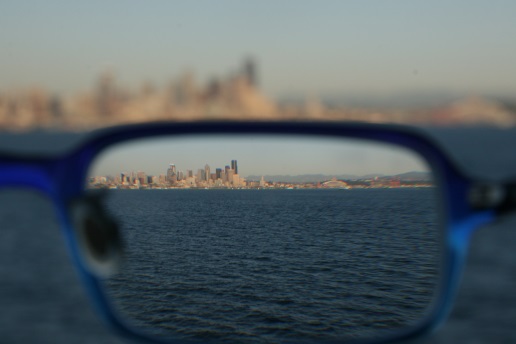 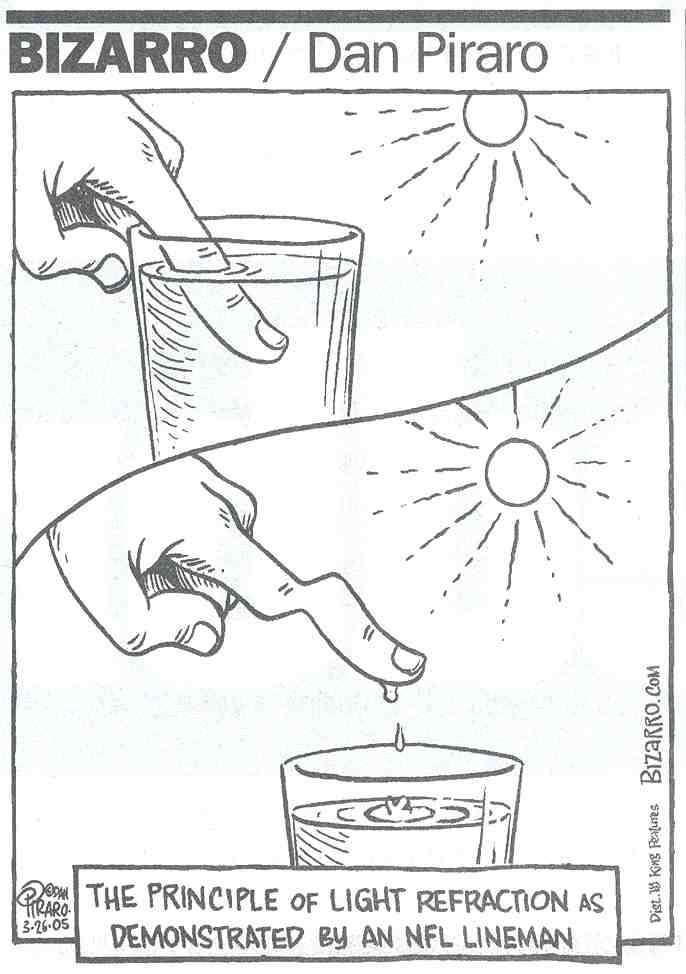 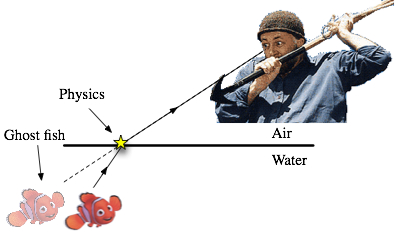 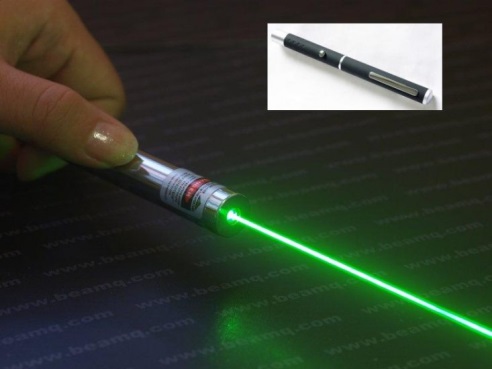 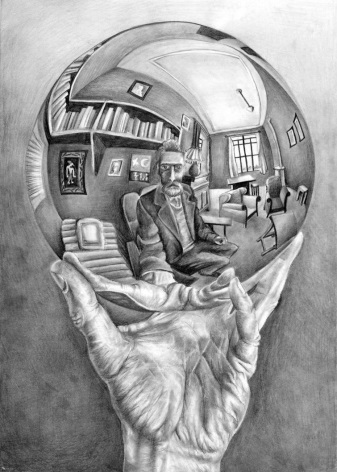 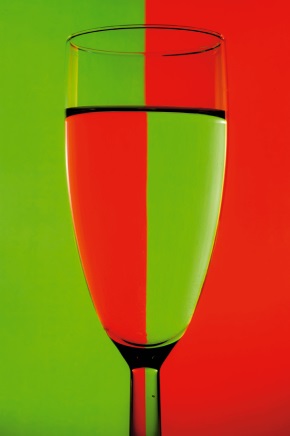 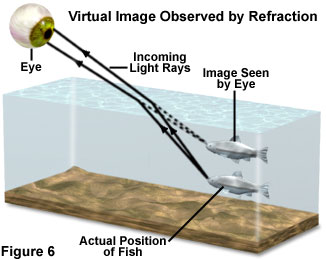 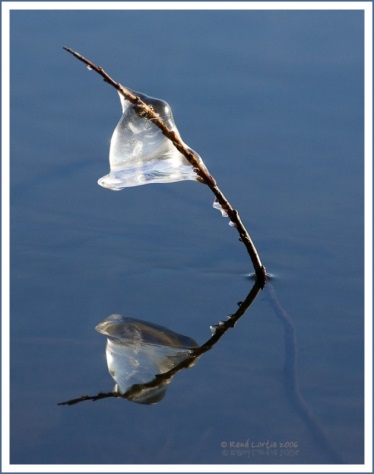 In this unit you will know the following content: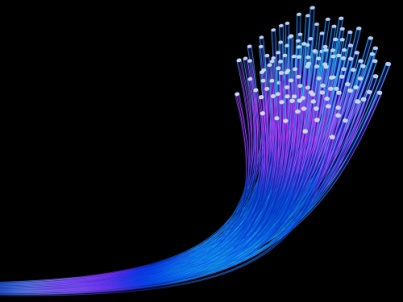 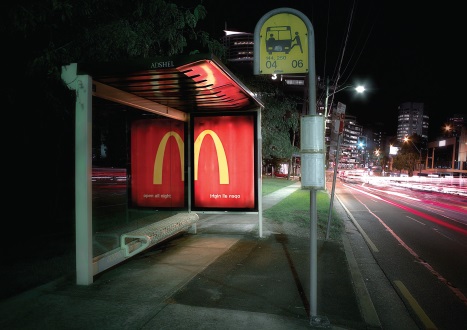 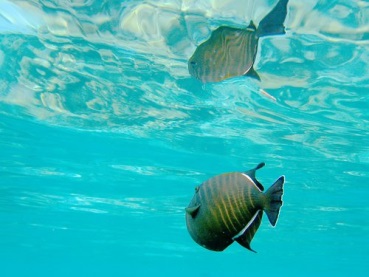 types of electromagnetic radiation: the electromagnetic spectrum consists of radio, microwave, infrared, light, UV, X-ray, and gamma rayseffects of electromagnetic radiation: positive effects include cancer treatments; negative effects include sunburnsproperties of lightacts like both a wave and a particlewavelength, amplitude, frequencybehaviours of light: reflection, refraction, absorption, transmission, scatteringimages formed by lenses and mirrorseffects of translucent, transparent, and opaque objectsways of sensinglight: human vision, optical instruments, cameras3.1: Electromagnetic Radiation TermDefinitionDefinitionDefinition3 examplesElectromagnetic SpectrumTermDefinitionDefinition3 Uses3 Technologies that use this wavelengthRadio wavesMicrowavesInfraredVisible lightUltravioletX-RayGamma RayWhat are two NATURAL sources of electromagnetic radiation? Explain how the radiation is produced for each.What are two NATURAL sources of electromagnetic radiation? Explain how the radiation is produced for each.What are two NATURAL sources of electromagnetic radiation? Explain how the radiation is produced for each.What are two NATURAL sources of electromagnetic radiation? Explain how the radiation is produced for each.What are two MAN-MADE sources of electromagnetic radiation?Explain how the radiation is produced for each.What are two MAN-MADE sources of electromagnetic radiation?Explain how the radiation is produced for each.What are two MAN-MADE sources of electromagnetic radiation?Explain how the radiation is produced for each.What are two MAN-MADE sources of electromagnetic radiation?Explain how the radiation is produced for each.For each of the types of electromagnetic spectrum, a) describe a specific situation in which they can be dangerous.b) Describe ways in which these wavelengths can be safely dealt.For each of the types of electromagnetic spectrum, a) describe a specific situation in which they can be dangerous.b) Describe ways in which these wavelengths can be safely dealt.For each of the types of electromagnetic spectrum, a) describe a specific situation in which they can be dangerous.b) Describe ways in which these wavelengths can be safely dealt.For each of the types of electromagnetic spectrum, a) describe a specific situation in which they can be dangerous.b) Describe ways in which these wavelengths can be safely dealt.For each of the types of electromagnetic spectrum, a) describe a specific situation in which they can be dangerous.b) Describe ways in which these wavelengths can be safely dealt.For each of the types of electromagnetic spectrum, a) describe a specific situation in which they can be dangerous.b) Describe ways in which these wavelengths can be safely dealt.For each of the types of electromagnetic spectrum, a) describe a specific situation in which they can be dangerous.b) Describe ways in which these wavelengths can be safely dealt.